LED Lightwave Therapy Consent Form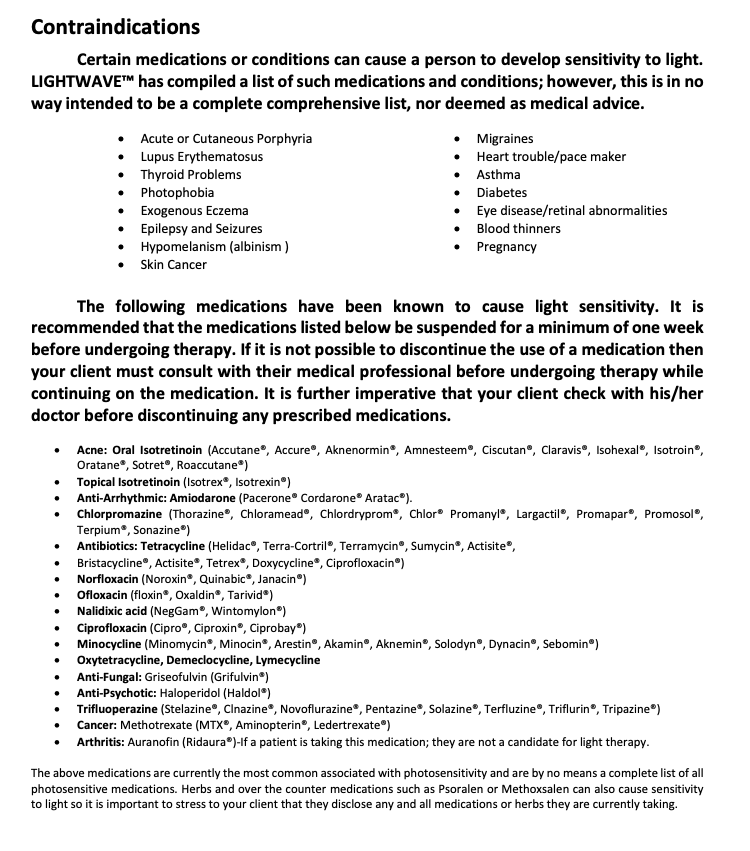 Do you attest to the best of your knowledge that you do not have any relevant contraindications listed above?Name: ________________________________________________________________________Signature: _____________________________________________________________________Date: __________________________